Please enclose:After approval by Senate of UniversityTwo [2] hardbound copies of the thesis for PGS and Copies of the thesis for each member of the Supervisory Committee - black colour. Thesis manuscript in CD – three [3] copiesFull name: Matric no.: Programme: Field of study: Faculty/Institute: Date of Approval by Senate: Final Title of Thesis in English Language: Please tick (√) in the box provided:(Two [2] hardbound copies of the thesis for PGS and Copies of the thesis for each member Supervisory Committee – black colour) (Thesis manuscript in CD – three [3] copies)Accepted by:Signature:Name of Officer:Date: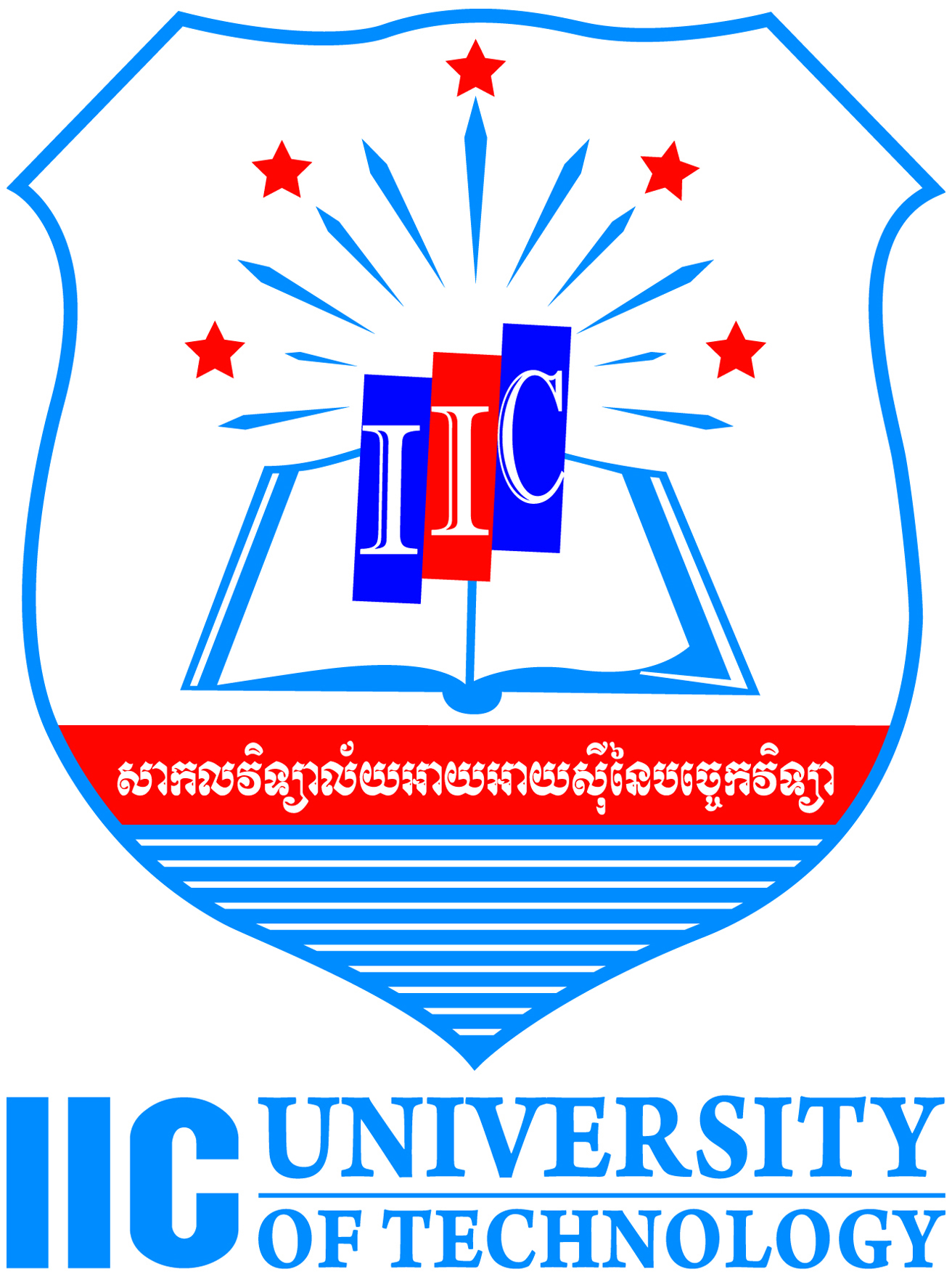 IIC University of Technology Kingdom of Cambodia STATUS CONFIMATION FOR THESIS AND COPYRIGHT ACADEMIC SESSION : _________________(Year) TITLE OF THESIS : NAME OF STUDENT: _____________________________________________________I acknowledged that the copyright and other intellectual property in the thesis report belonged to IIC University of Technology, Kingdom of Cambodia and I agree to allow this thesis to be placed at the library under the following terms: 1. This thesis report is under the property of IIC University of Technology, Kingdom of Cambodia2. The library of IIC University of Technology, Kingdom of Cambodia has the right to make copies for education purposes only. 3. The library of IIC University of Technology, Kingdom of Cambodia is allowed to make copies of the thesis for academic exchange. I declare that this thesis is classified as : 	CONFIDENTIAL 		(Contain confidential information under Official Secret Act 1972) 	RESTRICTED		(Contain restricted information as specific by the 					organization/institution where research was done) 	OPEN ACCESS		I agree that my thesis to be published as hard copy or online open 					access. The thesis is submitted for: 	PATENT			Embargo from _____________ until _____________________										Approved by: ………………………………..					…………………………………      (Student’s Signature)							(Supervisor’s Signature)Passport Number:							(Name of Supervisor and Stamp) Date: 									Date: Note: If the thesis is CONFIDENTIAL or RESTRICTED, please attach the letter from the organization/institution with period and reasons for confidentially or restricted. Graduate Students Service FINAL SUBMISSION OF THESIS   PART ATO BE COMPLETED BY STUDENTSignature of StudentDatePART BFOR GRADUATE OFFICE USE